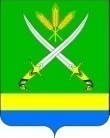 ПОСТАНОВЛЕНИЕАДМИНИСТРАЦИИ ФАСТОВЕЦКОГО СЕЛЬСКОГО ПОСЕЛЕНИЯ ТИХОРЕЦКОГО  РАЙОНА  от 23 мая 2013 года				                                                        № 132станица ФастовецкаяО назначении публичных слушаний в Фастовецком сельском поселении Тихорецкого районаВ целях обеспечения прав и законных интересов граждан, в соответствии со статьями 38, 40 Градостроительного кодекса Российской Федерации, статьей                  4 Федерального закона от 29 декабря 2004 года № 191-ФЗ «О введении в действие Градостроительного кодекса Российской Федерации», статьей                    28 Федерального закона от 6 октября 2003 года № 131-ФЗ «Об общих принципах организации местного самоуправления в Российской Федерации», решением представительного органа Фастовецкого сельского поселения Тихорецкого района от 1 ноября 2005 года № 4, протокол № 1 «Об утверждении Положения «О публичных слушаниях в Фастовецком сельском                   поселении Тихорецкого района», на основании заявления Фалей Натальи Николаевны от 23 мая 2013 года, входящий регистрационный № 314,                      п о с т а н о в л я ю:1.Назначить проведение публичных слушаний по проекту постановления администрации Фастовецкого сельского поселения Тихорецкого района (прилагается) в станице Фастовецкой - на 29 мая 2013 года в 9.30 часов, место проведения публичных слушаний – зал заседаний администрации Фастовецкого сельского поселения Тихорецкого района, расположенный по улице Азина, 8 , станицы Фастовецкой Тихорецкого района.2.Возложить обязанности по проведению публичных слушаний по проекту постановления администрации Фастовецкого сельского поселения Тихорецкого района на комиссию по землепользованию и застройке Фастовецкого сельского поселения Тихорецкого района.3.Опубликовать настоящее постановление в газете «Тихорецкие вести».4.Контроль за выполнением настоящего постановления оставляю за собой.5.Постановление вступает в силу со дня его подписания.Глава Фастовецкого сельского поселения Тихорецкого района                                                                               В.Н.Алексеев